LES PASSEJAÏRES DE VARILHES                    				  	 FICHE ITINÉRAIREFOIX n° 94"Cette fiche participe à la constitution d'une mémoire des itinéraires proposés par les animateurs du club. Eux seuls y ont accès. Ils s'engagent à ne pas la diffuser en dehors du club."Date de la dernière mise à jour : 13 février 2021La carte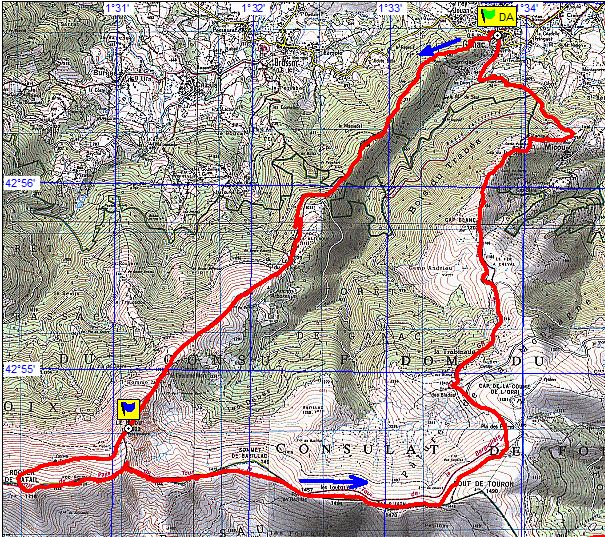 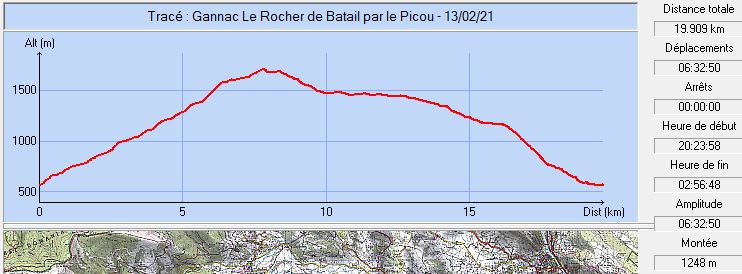 Commune de départ et dénomination de l’itinéraire : Ganac – Parking à côté de la mairie ou place du village – Le Rocher de Batail depuis GanacDate, animateur(trice), nombre de participants (éventuel) :11.02.2021 – R. Suarez – 11 participantsL’itinéraire est décrit sur les supports suivants : Voir fiche Foix n° 91Classification, temps de parcours, dénivelé positif, distance, durée :Montagnard – 6h30 - 1250 m – 19,5 km – Journée     - Indice d’effort : 112  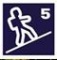 Balisage : Jaune jusqu’au Picou, pas de balisage sur le chemin emprunté entre le Picou et le Rocher de Batail, jaune et rouge du GRP du Tour de la Barguillère ensuite.Particularité(s) : Parcours "inventé" par Raphaël Suarez, version plus longue que le parcours " Le Picou depuis Ganac" décrit sur la fiche Foix n° 91Site ou point remarquable :Les points de vue sur La Barguillère, Foix et la haute chaîne depuis le Rocher de Batail et tout au long du cheminement en crête du sommet à l’extrémité de la route au Bout du TouronLa belle forêt domaniale du Consulat de FoixTrace GPS : Oui Distance entre la gare de Varilhes et le lieu de départ : 16 kmObservation(s) : Très beau parcours, un peu long, avec un dénivelé positif important mais sans aucune difficulté technique.En 2021, partie haute du parcours effectuée sur un sol bien enneigé.